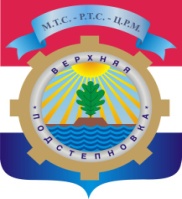 Собрание Представителейсельского поселения Верхняя Подстепновкамуниципального района ВолжскийСамарской областиТретьего созываР Е Ш Е Н И Е14 ноября 2019 год                                                                                                                           № 213Об утверждении Изменений в Правила благоустройства на территории сельского поселения Верхняя Подстепновка муниципального района Волжский Самарской областиВ соответствии с Федеральным законом от 06.10.2003 г. № 131 «Об общих принципах организации местного самоуправления в Российской Федерации», в целях создания безопасной, удобной и привлекательной среды территории сельского поселения Верхняя Подстепновка с учетом существующей градостроительной документации, Уставом сельского поселения Верхняя Подстепновка, Собрание представителей сельского поселения Верхняя Подстепновка муниципального района Волжский Самарской области РЕШИЛО:Внести изменения в Правила благоустройства на территории сельского поселения Верхняя Подстепновка муниципального района Волжский Самарской области принятые Решение Собрания Представителей сельского поселения Верхняя Подстепновка № 185 от 08 июля 2019г.Пункт 14.2.6 читать в следующей редакции «Снос и пересадку деревьев, кустарников осуществлять в соответствии с административным регламентом  «Выдача и закрытие разрешений на вырубку, обрезку и пересадку земельных насаждений на территории сельского поселения Верхняя Подстепновка»».Опубликовать настоящее решение в газете «Волжская Новь».Настоящее решение вступает в силу со дня его официального опубликования.Председатель Собрания Представителейсельского поселения Верхняя Подстепновкамуниципального района ВолжскийСамарской области                                                                                                           В.Ю. Малкин